Doubutsu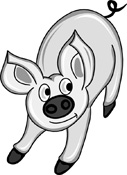 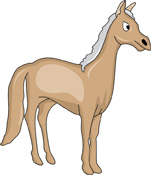 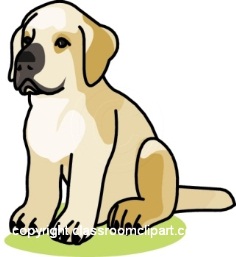 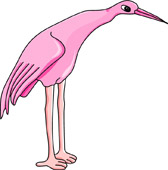 IWIZRHEBITPCGKXVKEFHXCLOXNNWWFAYGYOHGRFFFBCPZIMWZHGIWUMZUZEGKBUPIBSACEMNKDBRVKYFMQVBEPKGSPISUNIUZQWPAUDWL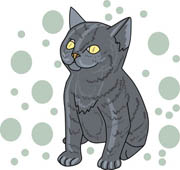 ICDMWLTDPMNSIQVVMEUQWOCWVAHFLYSJUUTKRLSRKIDPAATCZERNWGBADFCAYXRNEBPRQGSXWAFAZMQNNUFAUXRPFPGKMTZTETXIVWFICPQDOPTWQAZDLZABBUTAHEBIINUNEKONEZUMISAKANATORIUMAUSHI